от 29 декабря . № 12/1251      с. Усть-Цильма Республики КомиВ соответствии с Федеральным законом от 06 октября .             № 131-ФЗ «Об общих принципах организации местного самоуправления в Российской Федерации», приказом Министерства строительства и жилищно-коммунального хозяйства Российской Федерации от 06.04.2017   № 691/пр «Об утверждении методических рекомендаций по подготовке государственных программ субъектов Российской Федерации и муниципальных программ»администрация муниципального района «Усть-Цилемский» постановляет: 1. Утвердить муниципальную программу муниципального образования сельского поселения «Усть-Цильма» «Формирование современной городской (сельской) среды» согласно приложению.2. Контроль за исполнением постановления возложить на заместителя руководителя администрации муниципального района «Усть-Цилемский» Хозяинова А.П.3. Постановление вступает в силу с 01 января 2018 года.И.о. руководителя администрациимуниципального района «Усть-Цилемский»                                    Н.М. КаневУТВЕРЖДЕНА постановлением администрации муниципального района «Усть-Цилемский» от 29 декабря 2017 г. № 12/1251 (приложение)МУНИЦИПАЛЬНАЯ ПРОГРАММА МУНИЦИПАЛЬНОГО ОБРАЗОВАНИЯ СЕЛЬСКОГО ПОСЕЛЕНИЯ «УСТЬ-ЦИЛЬМА»«ФОРМИРОВАНИЕ СОВРЕМЕННОЙ ГОРОДСКОЙ (СЕЛЬСКОЙ) СРЕДЫ»(в редакции постановлений Администрации муниципального образования муниципального района «Усть-Цилемский»от 22.03.2019 года № 03/250; от 29.04.2019 года № 04/367; от 31.12.2019 года № 12/1084; от 20.03.2020 года №03/203; от 12.03.2021 года №03/383;от 15.09.2021 года №09/1024;от 04.04.2022 года № 04/243;от 29.08.2022 года № 08/733;от 16.03.2023 года № 03/205;от 12.10.2023 года № 10/840;от 18.03.2024 года № 03/287)ПАСПОРТмуниципальной программы муниципального образования сельского поселения «Усть-Цильма» «Формирование современной городской (сельской) среды» 1. Характеристика текущего состояния сферы благоустройства в сельском поселении «Усть-Цильма»Благоустройство территорий с. Усть-Цильма Усть-Цилемского района Республики Коми, в том числе общественных и дворовых территорий, организовано не проводилось более 30 лет. Однако, именно здесь создаются условия для здоровой, комфортной и удобной жизни жителей села.Удручающее положение обусловлено рядом факторов:- недостаточное финансирование мероприятий по благоустройству в постсоветские годы;- введение новых требований к благоустройству и содержанию территорий;- отсутствие комплексного подхода к решению проблемы формирования и обеспечения комфортной и благоустроенной среды для проживания;- отсутствие эффективных механизмов привлечения граждан и бизнеса креализации мероприятий по благоустройству территорий. Роль жителей на сегодняшний день в большей степени сведена до пассивного потребления, их общественное участие формально осуществляется посредством публичных слушаний и написанием жалоб.В с. Усть-Цильма проживает 5449 человек. Общее количество нуждающихся   в   благоустройстве   дворовых   и   общественных   территорийсоставляет 3814 человек, из них 44 дворовых территории многоквартирных домов и 15 общественных территорий.Состояние подавляющего большинства общественных и дворовых территорий многоквартирных домов в с. Усть-Цильма являются неудовлетворительными.На момент принятия программы общая площадь дворовых и общественных территорий, нуждающихся в благоустройстве, составляет 11,2 га.До настоящего времени благоустройство дворовых и общественных территорий осуществлялось по отдельным видам работ, без взаимной увязки элементов  благоустройства.  При  этом  некоторые  виды  работ  по благоустройству организованно не производились вообще: работы по содержанию зеленых зон дворовых территорий, организации новых дворовых площадок для отдыха детей и т.д.Однако, благоустройство дворовых и общественных территорий невозможно осуществить без комплексного подхода, при отсутствии общего проекта (плана). И здесь необходимо учитывать мнение жителей села, сложившуюся коммунальную и инженерную инфраструктуру. Комплексный план  и  учет  мнения  жителей  села  позволит  наиболее  полно  охватить  весь спектр проблем, решение которых обеспечит комфортные условия проживания. К этим условиям относятся чистые улицы, парки, дворовые территории и дома,зеленые насаждения, необходимый уровень освещенности дворов в темное время суток. При этом необходимо учесть требования по обеспечению доступности дворовых и общественных территорий для маломобильных групп населения.Важным условием включения дворовой и общественной территории в муниципальную программу муниципального образования сельского поселения«Усть-Цильма» «Формирование современной городской (сельской) среды на2018-2025 годы» (далее – Программа) является именно решение жителей села -заинтересованных лиц.Так, общим собранием собственников помещений в многоквартирном доме принимается решение (в виде протокола общего собрания собственников помещений в каждом многоквартирном доме), содержащее следующую информацию:- о включении дворовой территории в Программу;- о трудовом участии жителей дома в Программе;- о принятии в безвозмездное пользование и обеспечении надлежащего содержания объектов, установленных по Программе.В целях повышения уровня доступности информации и информирования граждан, организаций о задачах данной Программы, реализации мероприятий по  благоустройству  дворовых  и  общественных  территорий  с.  Усть-Цильмаинформация	размещается	на	официальном	сайте	администрации муниципального района «Усть-Цилемский».Программно-целевой метод реализации Программы по благоустройству дворовых и общественных  территорий позволит  значительно  улучшить внешний облик села Усть-Цильма, его экологическое и эстетическое состояние, создать      относительно      комфортные      микроклиматические,      санитарно-гигиенические условия для его жителей.Рационально и качественно выстроенная городская (сельская) среда с учетом мнения граждан и бизнеса позволит не только увеличить уровень благоустройства с. Усть-Цильма, но и:-   снизить   социальную   напряженность:   на   освещенных   улицах   ниже уровень преступности, при наличии безопасных и современных спортивных площадок увеличивается доля населения, регулярно занимающегося спортом,снижается уровень заболеваемости и так далее;- увеличить экономическую активность за счет адаптации городской (сельской) среды под нужды граждан, что в свою очередь приведет к увеличению пешеходного потока, увеличению покупок, привлечению туристов и прочих экономических факторов.По состоянию на 01 января 2020 года протяженность объектов улично-дорожной сети, расположенной на территории сельского поселения «Усть- Цильма», составляет 31195 метров, в т.ч. протяженность объектов улично- дорожной сети села Усть-Цильма составляет 23105 метров.2. Приоритеты муниципальной политики в сфере благоустройстваПрограмма определяет комплекс мероприятий, направленных на обеспечение единых подходов и приоритетов формирования комфортной и современной городской (сельской) среды на территории сельского поселения«Усть-Цильма».Приоритетом реализуемой в муниципальном образовании сельском поселении «Усть-Цильма» муниципальной политики в сфере формирования комфортной и современной городской (сельской) среды является обеспечениекомфортных условий для жизнедеятельности населения сельского поселения«Усть-Цильма».3. Цели, задачи ПрограммыВ соответствии с основными приоритетами, а также с учетом текущего состояния уровня благоустройства территории сельского поселения «Усть- Цильма»  была  сформулирована  цель  настоящей  Программы  -  повышение уровня благоустройства территории сельского поселения «Усть-Цильма».Достижение цели Программы требует решения следующих задач:1) приведение в удовлетворительное состояние уровня благоустройства дворовых и общественных территорий с. Усть-Цильма;2) внедрение единых подходов и современных механизмов реализации проектов благоустройства;3) обеспечение максимальной вовлеченности жителей села, общественных организаций, трудовых коллективов в реализацию мероприятий по реализации проектов;4) реализация народных проектов в сфере занятости населения и благоустройства в рамках проекта «Народный бюджет»;5) приведения в нормативное состояние автомобильных дорог местногозначения	и	улиц	в	населенных	пунктах	административных	центров муниципального образования.6) создание и развитие инфраструктуры на сельских территориях.4. Сроки и этапы реализации ПрограммыПрограмма рассчитана на реализацию в период 2018-2030 годы, этапы реализации Программы не выделяются.5. Перечень программных мероприятий5.1. Перечень основных мероприятий Программы с указанием сроков их исполнения, объемов финансирования по годам и ответственных исполнителей отражен в приложении № 1 к Программе.5.2. В рамках реализации мероприятий Программы в сфере благоустройства дворовых территорий многоквартирных домов (далее - минимальный перечень работ по благоустройству) предусматривается проведение следующих работ:1) минимальный перечень видов работ по благоустройству дворовых территорий многоквартирных домов, включает в себя следующие виды работ:а) ремонт дворовых проездов, пешеходных дорожек, существующих автомобильных парковок, включая при необходимости обустройстводренажной и ливневой канализации;б) обеспечение освещения дворовых территорий;в) установку скамеек, урн для мусора;г) обустройство мест (площадок) для накопления твердых бытовых отходов, в том числе для раздельного накопления твердых бытовых отходов.При этом расходные обязательства муниципального образования в целях софинансирования работ по благоустройству дворовых территорий софинансируются из республиканского бюджета Республики Коми при наличии решения собственников помещений в многоквартирном доме, дворовая территория которого благоустраивается, о принятии созданного в результате благоустройства имущества в состав общего имущества многоквартирного дома;2) перечень дополнительных видов работ по благоустройству дворовых территорий многоквартирных домов, включает в себя следующие виды работ:а) оборудование детских и (или) спортивных площадок;б) дополнительных автомобильных парковочных мест;в) озеленение территорий;г) иные виды работ по решению собственников помещений многоквартирных домов.При этом расходные обязательства муниципального образования в целях софинансирования работ по благоустройству дворовых территорий в соответствии с дополнительным перечнем работ по благоустройству софинансируются из республиканского бюджета Республики Коми:при наличии решения собственников помещений в многоквартирном доме, дворовая территория которого благоустраивается, о принятии созданного в результате благоустройства имущества в состав общего имущества многоквартирного дома;при софинансировании собственниками помещений многоквартирного дома, собственниками иных зданий и сооружений, расположенных в границах дворовой территории, подлежащей благоустройству (далее - заинтересованные лица), работ по благоустройству дворовых территорий в размере не менее 20 процентов стоимости выполнения таких работ. Такое условие распространяется на дворовые территории, включенные в соответствующую программу со дня вступления в силу постановления Правительства Российской Федерации от 9 февраля 2019 г. № 106 «О внесении изменений в приложение № 15 к государственной программе Российской Федерации «Обеспечение доступным и комфортным жильем и коммунальными услугами граждан Российской Федерации»;5.3. Адресный перечень дворовых территорий, расположенных на территории с. Усть-Цильма сельского поселения «Усть-Цильма», нуждающихся в благоустройстве  и подлежащих благоустройству годах исходя из минимального перечня работ по благоустройству приведен в приложении № 4 к Программе.5.4. Адресный перечень общественных территорий с. Усть-Цильма сельского поселения «Усть-Цильма», нуждающихся в благоустройстве и подлежащих благоустройству  годах приведен в приложении № 5 к Программе.5.5. Вовлечение добровольцев (волонтеров) в реализацию регионального проекта «Формирование комфортной городской среды», включающее в себя участие в голосовании по отбору общественных территорий, подлежащих благоустройству, выполнение на территории муниципального образования отдельных работ по благоустройству, участие в мероприятиях и проектах по вовлечению населения в процессы благоустройства (в том числе опросах, интервью).5.6. Заинтересованные лица принимают участие в реализации мероприятий по благоустройству дворовых территорий в рамках минимального перечня работ по благоустройству в форме трудового участия. Трудовое участие заинтересованных лиц реализуется в форме субботника. Под субботником понимается выполнение неоплачиваемых работ, не требующих специальной квалификации, в том числе подготовка дворовой территории многоквартирного дома к началу работ, уборка мусора, покраска оборудования, другие работы. Доля трудового участия заинтересованных лиц устанавливается в размере одного субботника для каждой дворовой территории многоквартирного дома. Трудовое участие граждан, собственников зданий в выполнении мероприятий по благоустройству дворовых территорий подтверждается документально. В качестве документов (материалов), подтверждающих трудовое участие, могут быть предоставлены: отчет подрядной организации о выполнении работ, включающей информацию о проведении мероприятия с трудовым участием граждан; отчет совета многоквартирного дома, лица, управляющего многоквартирным домом, о проведении мероприятия с трудовым участием граждан. При этом рекомендуется в качестве приложения к такому отчету предоставлять фото-, видеоматериалы, подтверждающие проведение мероприятия с трудовым участием граждан. Документы, подтверждающие трудовое участие, предоставляются в администрацию муниципального района «Усть-Цилемский».5.7. Заинтересованные лица принимают участие в реализации мероприятий по благоустройству дворовых территорий в рамках перечня дополнительных видов работ по благоустройству в форме трудового и (или) финансового участия. Выполнение видов работ из дополнительного перечня работ осуществляется в рамках Программы:- при наличии решения собственников помещений в многоквартирном доме, дворовая территория которого благоустраивается, о принятии созданного в результате благоустройства имущества в состав общего имущества многоквартирного дома;- при софинансировании собственниками помещений многоквартирного дома работ по благоустройству дворовых территорий в размере не менее 20 процентов стоимости выполнения таких работ. Порядок и форма трудового, финансового участия заинтересованных лиц в выполнении работ установлены в Порядке аккумулирования и расходования средств заинтересованных лиц, направляемых на выполнение перечня дополнительных видов работ по благоустройству дворовых территорий (приложение № 6 к Программе).Финансирование указанного мероприятия будет осуществляться за счет средств бюджета муниципального образования сельского поселения «Усть-Цильма» с привлечением средств федерального бюджета и республиканского бюджета Республики Коми в рамках реализации соответствующих государственных программ на условиях, определенных соглашениями о предоставлении субсидий, а также с привлечением внебюджетного финансирования.5.8. Администрация муниципального района «Усть-Цилемский» вправе:- исключать из адресного перечня дворовых и общественных территорий, подлежащих благоустройству в рамках реализации муниципальной программы, территории, расположенные вблизи многоквартирных домов, физический износ основных конструктивных элементов (крыша, стены, фундамент) которых превышает 70 процентов, а также территории, которые планируются к изъятию для муниципальных или государственных нужд в соответствии с генеральным планом при условии одобрения решения об исключении указанных территорий из адресного перечня дворовых территорий и общественных территорий межведомственной комиссией Республики Коми по обеспечению реализации регионального проекта «Формирование комфортной городской среды» в порядке, установленном такой комиссией;- исключать из адресного перечня дворовых территорий, подлежащих благоустройству в рамках реализации Программы, дворовые территории, собственники помещений многоквартирных домов которых приняли решение об отказе от благоустройства дворовой территории в рамках реализации Программы или не приняли решения о благоустройстве дворовой территории в сроки, установленные Программой. При этом исключение дворовой территории из перечня дворовых территорий, подлежащих благоустройству в рамках реализации Программы, возможно только при условии одобрения соответствующего решения на межведомственной комиссии Республики Коми по обеспечению реализации регионального проекта «Формирование комфортной городской среды».5.9. Мероприятия по инвентаризации уровня благоустройства индивидуальных жилых домов и земельных участков, предоставленных для их размещения, с заключением по результатам инвентаризации соглашений с собственниками (пользователями) указанных домов (собственниками (землепользователями) земельных участков) об их благоустройстве не позднее последнего года реализации регионального проекта в соответствии с требованиями утвержденных правил благоустройства представлены в приложении № 8 к Программе.5.10. Адресный перечень объектов недвижимого имущества (включая объекты незавершенного строительства) и земельных участков, находящихся в собственности (пользовании) юридических лиц и индивидуальных предпринимателей, которые подлежат благоустройству не позднее последнего года реализации регионального проекта за счет средств указанных лиц в соответствии с требованиями утвержденных правил  благоустройства территории муниципального образования сельского поселения «Усть-Цильма», представлен в приложении № 10 к Программе.6.  Объем средств, необходимых на реализацию Программы за счет всех источников финансированияРесурсное обеспечение реализации Программы представлены в приложении № 3.Предельная дата заключения муниципальных контрактов, договоров по результатам закупки товаров, работ и услуг для обеспечения муниципальных нужд не позднее 1 апреля года предоставления субсидии - для заключения муниципальных контрактов, договоров на выполнение работ по благоустройству общественных территорий, муниципальных контрактов, договоров на выполнение работ по благоустройству дворовых территорий, за исключением:- случаев обжалования действий (бездействия) заказчика и (или) комиссии по осуществлению закупок и (или) оператора электронной площадки при осуществлении закупки товаров, работ, услуг в порядке, установленном законодательством Российской Федерации, при которых срок заключения таких соглашений продлевается на срок указанного обжалования; - случаев проведения повторного конкурса или новой закупки, если конкурс признан не состоявшимся по основаниям, предусмотренным законодательством Российской Федерации, при которых срок заключения таких контрактов, договоров продлевается на срок проведения конкурсных процедур;- случаев заключения таких контрактов, договоров в пределах экономии, полученной при осуществлении закупок товаров, работ и услуг для обеспечения муниципальных нужд в целях реализации государственных (муниципальных) программ формирования комфортной городской среды, а также мероприятий по цифровизации городского хозяйства, включенных в государственную (муниципальную) программу на текущий год. 7. Характеристика вклада органов местного самоуправления в достижении результатовУправление реализацией Программы осуществляется администрацией муниципального района «Усть-Цилемский», которая с учетом общей величины бюджетных ассигнований уточняет целевые показатели, затраты по мероприятиям, механизм реализации и состав исполнителей Программы.Реализация мероприятий Программы осуществляется администрацией муниципального района «Усть-Цилемский».Глава сельского поселения «Усть-Цильма» контролирует выполнение Программы, отслеживает целевое и эффективное использование средств, направляемых на её реализацию, а также представляет отчёт о ходе реализацииПрограммы.8. Анализ социальных, финансово-экономических и прочих рисков, управление рисками с целью минимизации их влияния на достижение целей ПрограммыНа	конечные	ожидаемые	результаты	реализации	мероприятийПрограммы могут повлиять следующие риски:1) финансово-экономические риски, связанные с дефицитом республиканского и/или бюджета муниципального образования сельского поселения «Усть-Цильма» и возможностью невыполнения своих обязательств по софинансированию расходных обязательств, в том числе несоблюдение условий соглашений, заключенных на получение субсидий на благоустройство, реализация в неполном объеме мероприятий по благоустройству. Вероятностьнаступления такого риска - средняя, уровень влияния на реализацию настоящейПрограммы - высокий;2) социальные риски, связанные с низкой социальной активностью граждан, отсутствием массовой культуры соучастия в мероприятиях по благоустройству территорий, в том числе отрицательная оценка граждан и невостребованность элементов благоустройства, созданных в ходе реализации проектов по благоустройству. Вероятность наступления такого риска - средняя, уровень влияния на реализацию настоящей Программы - высокий.К мероприятиям по предупреждению и управлению рисками можно отнести:формирование четкого графика реализации соглашения с максимально конкретными мероприятиями, сроками их исполнения и ответственными лицами;организацию системы контроля и мониторинга за ходом реализации мероприятий настоящей Программы и заключенных соглашений с Министерством энергетики, жилищно-коммунального хозяйства и тарифов Республики Коми;активную работу и вовлечение организаций в процесс реализации проектов благоустройства, включая стадию инициирования;проведение	информационно-разъяснительной	работы	в	средствахмассовой информации в целях стимулирования активности граждан и бизнеса в реализации мероприятий по благоустройству территорий, включая инициацию проектов благоустройства.9. Прогноз ожидаемых результатов реализации ПрограммыСистема показателей конечного результата Программы сформирована с учетом перечня основных проблем и решаемых задач, ориентирована на обеспечение взаимосвязи с документами Республики Коми.Сведения о показателях (индикаторах) Программы указаны в приложении№ 2.План реализации Программы указан в приложении № 7.Выполнение	Программы	обеспечивается	наиболее	полной,своевременной  и  эффективной  реализацией  её  мероприятий.  В  результате реализации мероприятий Программы ожидается:1)  увеличение  уровня  благоустройства  дворовых  территорий  за  счет комплексного подхода к благоустройству до 30%;2) увеличение уровня благоустройства общественных территорий за счет комплексного подхода к благоустройству до 50%;3)  привлечение  граждан  и  организаций  к  разработке  и  реализации проектов благоустройства территорий;4)  увеличение  численности  безработных  граждан,  трудоустроенных  в рамках реализации народных проектов;5) повышение уровня благоустройства территорий в рамках реализации народных проектов в сфере благоустройства;6) обеспечение сохранности автомобильных дорог местного значения и улиц в населенных пунктах административных центров муниципального образованияза  счет  увеличения  доли  автомобильных  дорог  местного  значения  и  улиц,соответствующих нормативным требованиям, в их общей протяженности не менее чем до 5% (относительно их протяженности по состоянию на 31 декабря2019 года за 2020 год.Приложение № 1 к муниципальной программе муниципального образования сельского поселения «Усть-Цильма»«Формирование современной городской(сельской) среды» (таблица 1)ПЕРЕЧЕНЬосновных мероприятий муниципальной программы муниципального образования сельского поселения «Усть-Цильма»«Формирование современной городской (сельской) среды» Приложение № 2 к муниципальной программе муниципального образования сельского поселения «Усть-Цильма»«Формирование современной городской(сельской) среды» (таблица 2)СВЕДЕНИЯо показателях (индикаторах) муниципальной программы сельского поселения «Усть-Цильма»«Формирование современной городской (сельской) среды»Приложение № 3 к муниципальной программе муниципального образования сельского поселения «Усть-Цильма»«Формирование современной городской(сельской) среды»Ресурсное обеспечение реализации муниципальной программы сельского поселения «Усть-Цильма»«Формирование современной городской (сельской) среды»Адресный перечень дворовых территорий, расположенных на территории с. Усть-Цильма сельского поселения «Усть-Цильма», нуждающихся в благоустройстве  и подлежащих благоустройству  исходя из минимального перечня работ по благоустройствуАдресный перечень общественных территорий с. Усть-Цильма сельского поселения    «Усть-Цильма», нуждающихся в благоустройстве и подлежащих благоустройству«Порядокаккумулирования и расходования средств заинтересованных лиц, направленных на выполнение перечня дополнительных видов работ поблагоустройству дворовых территорий1. Общие положения1.1. Настоящий Порядок регламентирует процедуру аккумулирования и использования денежных средств (далее - аккумулирование средств), поступающих от собственников помещений в многоквартирных домах, собственников иных зданий и сооружений, расположенных в границах дворовой территории, подлежащей благоустройству (далее - заинтересованные лица), направляемых на выполнение перечня дополнительных видов работ по благоустройству дворовых территорий в рамках Программы, механизм контроля за их расходованием, а также устанавливает порядок и формы трудового и финансового участия заинтересованных лиц в выполнении указанных работ.1.2. Под формой трудового участия понимается неоплачиваемая трудовая  деятельность  заинтересованных  лиц,  имеющая  социально полезную направленность, не требующая специальной квалификации и организуемая  для  выполнения  минимального  и  (или)  дополнительногоперечня работ по благоустройству дворовых территорий.Форма финансового участия граждан в выполнении дополнительного перечня работ по благоустройству дворовых территорий устанавливается в виде финансового обеспечения затрат по выполнению дополнительного перечня работ по благоустройству дворовых территорий в размере не менее20	процентов	от	общей	стоимости	соответствующего	вида	работ	по благоустройству дворовых территорий.2. Порядок и форма участия (трудовое и (или) финансовое)заинтересованных лиц в выполнении работ2.1. Заинтересованные лица принимают участие в реализации мероприятий по благоустройству дворовых территорий в рамках перечня дополнительных видов работ по благоустройству в форме трудового и (или) финансового участия.2.2. Организация трудового и (или) финансового участия осуществляется заинтересованными лицами в соответствии с решением общего  собрания  собственников  помещений  в  многоквартирном  доме,дворовая территория которого подлежит благоустройству, оформленным соответствующим протоколом общего собрания собственников помещений в многоквартирном доме.2.3.  Финансовое  (трудовое)  участие  заинтересованных  лиц  в выполнении мероприятий по благоустройству дворовых территорий должно подтверждаться документально в зависимости от избранной формы такого участия.2.4.  Документы,  подтверждающие  форму  участия  заинтересованных лиц в реализации мероприятий по благоустройству, предусмотренных перечнем дополнительных видов работ, предоставляются в администрацию муниципального района «Усть-Цилемский» (далее - Администрация).В качестве документов, подтверждающих финансовое участие, могут быть представлены копии платежных поручений о перечислении средствили внесении средств на счет, открытый в установленном порядке, копия ведомости сбора средств с физических лиц, которые впоследствии также вносятся на счет, открытый в соответствии с настоящим Порядком.Документы, подтверждающие финансовое участие, представляются в Администрацию не позднее 2 дней со дня перечисления денежных средств в установленном порядке.В	качестве	документов	(материалов),	подтверждающих	трудовоеучастие, могут быть представлены отчет подрядной организации о выполнении работ, включающий информацию о проведении мероприятия с трудовым участием граждан, отчет совета многоквартирного дома, лица, управляющего многоквартирным домом, о проведении мероприятия с трудовым участием граждан. При этом рекомендуется в качестве приложения к такому отчету представлять фото-, видеоматериалы, подтверждающие проведение мероприятия с трудовым участием граждан.Документы, подтверждающие трудовое участие, представляются в Администрацию не позднее 10 календарных дней со дня окончания работ, выполняемых заинтересованными лицами.3. Условия аккумулирования и расходования средств3.1. В случае включения заинтересованными лицами в заявку работ, входящих в перечень дополнительных видов работ по благоустройству дворовых территорий, денежные средства заинтересованных лиц перечисляются на лицевой счет администратора доходов бюджета муниципального образования сельского поселения «Усть-Цильма» - Администрации.3.2. Главный администратор доходов - Администрация осуществляет контроль за правильностью, полнотой и своевременностью зачисления данных средств в разрезе многоквартирных домов, дворовые территории которых подлежат благоустройству.3.3. После утверждения дизайн-проекта общественной муниципальной комиссией  и  его  согласования  с  представителем  заинтересованных  лицУЖКХ заключает с представителями заинтересованных лиц, принявших решение о благоустройстве дворовых территорий, соглашение, в котором указываются объект благоустройства, реквизиты для перечисления средств, определяются порядок и сумма перечисления денежных средств заинтересованными лицами, а также реквизиты счета, на который подлежат возврату  денежные  средства  заинтересованных  лиц  в  случаях, определенных соглашением.3.4. Объем денежных средств, подлежащих перечислению заинтересованными лицами, определяется в соответствии со сметным расчетом и составляет не менее 20 процентов стоимости выполнения таких работ.3.5. Перечисление денежных средств заинтересованными лицами осуществляется в течение десяти дней с момента подписания соглашения.В случае если денежные средства в полном объеме не будут перечислены в срок, установленный в абзаце первом настоящего пункта, то заявка такого многоквартирного дома в части выполнения перечня дополнительных видов работ по благоустройству территории выполнению не подлежит.Перечень дворовых территорий, подлежащих благоустройству в рамкахПрограммы, подлежит корректировке с включением следующих по очередности дворовых территорий, прошедших отбор в пределах лимитовбюджетных ассигнований, предусмотренных Программой. В таком случаезаинтересованные лица, дворовые территории которых были включены в Программу в связи с корректировкой, и их заявка предусматривает выполнение работ из перечня дополнительных видов работ, обязуются перечислить денежные средства в порядке и на условиях, определенныхсоглашением. Администрация осуществляет учет поступающих от заинтересованных лиц денежных средств в разрезе многоквартирных домов, дворовые территории которых подлежат благоустройству.3.6. Администрация обеспечивает ежемесячное опубликование на официальном сайте Администрации в информационно- телекоммуникационной сети «Интернет» данных о поступивших от заинтересованных  лиц  денежных  средствах  в  разрезе  многоквартирныхдомов, дворовые территории которых подлежат благоустройству.3.7. Денежные средства считаются поступившими в доход бюджета муниципального  образования  сельского  поселения  «Усть-Цильма»  с момента их зачисления на лицевой счет.3.8. На сумму планируемых поступлений увеличиваются бюджетные ассигнования Администрации с последующим доведением в установленномпорядке лимитов бюджетных обязательств для осуществления целевых расходов, предусмотренных Программой.3.9. Расходование аккумулированных денежных средств заинтересованных лиц осуществляется Администрацией на финансирование перечня дополнительных видов работ по благоустройству дворовых территорий      в      соответствии      с      утвержденным      дизайн-проектомблагоустройства дворовых территорий, утвержденного общественной муниципальной комиссией и согласованного с представителем заинтересованных лиц.3.10. Расходование денежных средств осуществляется путем принятия и оплаты обязательств в соответствии с бюджетным законодательством и иными нормативными правовыми актами, регулирующими бюджетные правоотношения.3.11.  Контроль  за  целевым  расходованием  аккумулированных денежных средств заинтересованных лиц осуществляется главным распорядителем бюджетных средств в соответствии с бюджетным законодательством.Приложение № 7 к муниципальной программе муниципального образования сельского поселения «Усть-Цильма»«Формирование современной городской(сельской) среды»Планреализации муниципальной программы муниципального образования сельского поселения «Усть-Цильма» «Формирование современной городской (сельской) среды»Мероприятия по инвентаризации уровня благоустройства индивидуальных жилых домов и земельных участков, предоставленных для их размещения, с заключением по результатам инвентаризации соглашений с собственниками (пользователями) указанных домов (собственниками (землепользователями) земельных участков) об их благоустройстве не позднее последнего года реализации муниципальной программы в соответствии с требованиями утвержденных правил благоустройстваМероприятия по инвентаризации уровня благоустройства индивидуальных жилых домов и земельных участков, предоставленных для их размещения, с заключением соглашения по результатам инвентаризации соглашений с собственниками (пользователями) указанных домов (собственниками (пользователями) земельных участков) об их благоустройстве не позднее последнего года реализации муниципальной программы в соответствии с требованиями правил благоустройства  территории  муниципального  образования  сельского  поселения«Усть-Цильма»:- произведение первичной инвентаризации индивидуальной жилой застройки;- заполнение паспортов территорий (по территориям индивидуальной жилой застройки - представителями общественных комиссий);-	заключение	соглашений	с	собственниками	(пользователями)индивидуальных жилых домов и земельных участков, предоставленных для их размещения, об их благоустройстве в соответствии с требованиями правил благоустройства  территорий  муниципального  образования  сельского  поселения«Усть-Цильма». 	_Мероприятия по проведению работ по образованию земельных участков, на которых расположены многоквартирные дома, работы по благоустройству дворовыхтерриторий которых софинансируются из республиканского бюджетаРеспублики КомиАдресный перечень объектов недвижимого имущества(включая объекты незавершенного строительства) и земельных участков, находящихся в собственности (пользовании) юридических лиц и индивидуальных предпринимателей, которые подлежат благоустройству не позднее последнего года реализации регионального проекта за счет средств указанных лиц в соответствии с требованиями утвержденных правил благоустройства территории муниципального образования сельского поселения «Усть-Цильма»Администрация муниципальногообразования муниципальногорайона «Усть-Цилемский»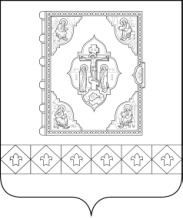 «Чилимдiн» муниципальнöйрайонлöн  муниципальнöйюкöнса  администрацияПОСТАНОВЛЕНИЕШУÖМОб утверждении муниципальной программы муниципального образования сельского поселения «Усть-Цильма» «Формирование современной городской (сельской) среды»Ответственный исполнитель ПрограммыАдминистрация муниципального района «Усть-Цилемский»Участники ПрограммыАдминистрация муниципального района «Усть-Цилемский»Цели ПрограммыПовышение уровня благоустройства территории муниципального образования сельского поселения «Усть-Цильма»Задачи Программы1. Приведение в удовлетворительное состояние уровня благоустройства дворовых и общественных территорий с. Усть-Цильма.2. Внедрение единых подходов и современных механизмов реализации проектов благоустройства.3. Обеспечение максимальной вовлеченности жителей села, общественных организаций, трудовых коллективов в реализацию мероприятий по реализации проектов.4. Реализация народных проектов в сфере занятости населения и благоустройства в рамках проекта «Народный бюджет».5. Приведение в нормативное состояние автомобильных дорог местного значения и улиц в населенных пунктах административных центров муниципального образования.6. Создание и развитие инфраструктуры на сельских территорияхЦелевые индикаторы и показатели Программы1. Уровень благоустройства дворовых территорий                                 (%, нарастающим итогом).2. Уровень благоустройства общественных территорий                         (%, нарастающим итогом).3. Доля проектов благоустройства территорий, реализованных с финансовым и/или трудовым участием граждан, организаций, в общем количестве реализованных проектов благоустройства территорий (%, в год).4. Доля реализованных народных проектов в рамках проекта  «Народный бюджет».5. Доля приведенных в нормативное состояние улиц в населенных пунктах административных центров муниципального образования (в % к уровню 2019 года).6. Количество реализованных на сельских территориях проектов по благоустройствуСрок реализации Программы2018-2030 годыОбъемы бюджетных ассигнований ПрограммыОбщий объем финансирования программы на 2018-2026 годы составит 78 953 606,21 рублей, в том числе:2018 год – 2 865 550,0 рублей;2019 год – 5 533 882,0 рублей;2020 год – 32 800 147,27 рублей;2021 год – 7 126 587,56 рублей;2022 год – 6 937 653,56 тыс. рублей;2023 год – 8 454 285,00 рублей;2024 год – 9 496 069,00 рублей,2025 год – 2 869 715,91 рублей,2026 год – 2 869 715,91 рублей,из них:за счет средств республиканского бюджета Республики Коми –56 463 949,37 рублей, в том числе по годам:2018 год – 2 578 995,00 рублей;2019 год – 2 135 508,00 рублей;2020 год – 27 891 747,00 рублей;2021 год – 3 907 614,05 рублей;2022 год – 3 672 611,16 рублей;2023 год – 5 352 700,72 рублей;2024 год – 6 302 591,44рублей,2025 год – 2 311 091,00 рублей,2026 год – 2 311 091,00 рублей,из них за счет средств федерального бюджета –15 462 064,63 рублей, в том числе по годам:2018 год - 0 тыс. рублей;2019 год – 2 811 835,0 рублей;2020 год – 3 569 360,00 рублей;2021 год – 2 440 338,95 рублей;2022 год – 2 303 607,84 рублей;2023 год – 2 199 422,28 рублей;2024 год – 2 137 500,56 рублей,2025 год – 0,00 рублей,2026 год – 0,00 рублей,за счет средств бюджета сельского поселения «Усть-Цильма» -  6 960 292,21 рублей, в том числе по годам:2018 год – 286 555,0 рублей;2019 год – 583 039,0 рублей;2020 год – 1 313 940,27 рублей;2021 год – 739 934,56 рублей;2022 год – 961 434,56 рублей;2023 год – 902 162,00 рублей;2024 год – 1 055 977,00 рублей,2025 год – 558 624,91 рублей,2026 год – 558 624,91 рублей,из них за счет внебюджетных источников – 67 300,00 рублей, в том числе по годам:2018 год – 0,00 тыс. рублей;2019 год – 3 500,00 рублей;2020 год – 25 100,00 рублей;2021 год – 38 700,00 рублей;2022 год – 0,00 рублей;2023 год – 0,00 рублей;2024 год – 0,00 рублей,2025 год – 0,00 рублей,2026 год – 0,00 рублей.Объем финансирования уточняется ежегодно при формировании бюджета муниципального образования сельского поселения «Усть-Цильма» на очередной финансовый год и плановый период и при внесении изменений в бюджет муниципального образования сельского поселения «Усть-Цильма»Ожидаемые результаты реализации ПрограммыРеализация Программы позволит к концу 2030 года достичь следующих конечных результатов:- повышение уровня комфорта проживания на территории муниципального образования сельского поселения «Усть-Цильма», в том числе:- повышение уровня благоустройства дворовых территорий до          30% от общего количества дворовых территорий многоквартирных домов, требующих по состоянию на 01 января 2018 года проведения работ по благоустройству;- повышение уровня благоустройства общественных территорий до 50% от общего количества общественных территорий, требующих по состоянию на 01 января 2018 года проведения работ по благоустройству;- увеличение численности безработных граждан, трудоустроенных в рамках реализации народных проектов;- повышение уровня благоустройства территорий в рамках реализации народных проектов в сфере благоустройства;- обеспечение сохранности улиц в населенных пунктах административных центров муниципального образования за счет увеличения доли улиц, соответствующих нормативным требованиям, в их общей протяженности не менее чем до 5% (относительно их протяженности по состоянию на 31 декабря 2019 г. за 2020 год);- повышение количества реализованных на сельских территориях проектов по благоустройству№ п/пНаименование основного мероприятияОтветствен-ный за выполнение основного мероприятияСрокСрокОжидаемый непосредственный результат (краткое описание)Основные направления реализацииСвязь с показателямиПрограммы№ п/пНаименование основного мероприятияОтветствен-ный за выполнение основного мероприятияначала реализацииокончания реализацииОжидаемый непосредственный результат (краткое описание)Основные направления реализацииСвязь с показателямиПрограммы12345678Задача 1. Приведение в удовлетворительное состояние уровня благоустройства дворовых и общественных территорий с. Усть-ЦильмаЗадача 1. Приведение в удовлетворительное состояние уровня благоустройства дворовых и общественных территорий с. Усть-ЦильмаЗадача 1. Приведение в удовлетворительное состояние уровня благоустройства дворовых и общественных территорий с. Усть-ЦильмаЗадача 1. Приведение в удовлетворительное состояние уровня благоустройства дворовых и общественных территорий с. Усть-ЦильмаЗадача 1. Приведение в удовлетворительное состояние уровня благоустройства дворовых и общественных территорий с. Усть-ЦильмаЗадача 1. Приведение в удовлетворительное состояние уровня благоустройства дворовых и общественных территорий с. Усть-ЦильмаЗадача 1. Приведение в удовлетворительное состояние уровня благоустройства дворовых и общественных территорий с. Усть-ЦильмаЗадача 1. Приведение в удовлетворительное состояние уровня благоустройства дворовых и общественных территорий с. Усть-Цильма1. Основное мероприятие1.1. Инвентари- зация дворовых и общественных территорий, уровня благоуст-ройства индиви-дуальных жилых домов и земель-ных участков, предоставленных для их размеще-нияАдминистра-ция муниципаль-ного района«Усть-Цилемский»01.01.201831.12.2030Оценка состояния сферы благоустройства дворо-вых и общественных территорий, а также индивидуальных жилых домов и земельных участ-ков, предоставленных для их размещенияУточнение уровня благоустроенности дворовых и общест-венных территорий на соответствие современным требо-ваниям, в том числе обусловленным нор-мам Градостроитель-ного кодекса Российской Федера-ции и Жилищного кодекса Российской Федерации. Состав-ление паспортов благоустройства. Учет личных под-собных хозяйств в похозяйственных книгахУровень благоустройства дворовых территорий.Уровень бла-гоустройства общественных территорий.Количество реализованных проектов бла-гоустройства дворовых и общественных территорий в рамках реализа-ции муниципаль-ной программыЗадача 2. Внедрение единых подходов и современных механизмов реализации проектов благоустройстваЗадача 2. Внедрение единых подходов и современных механизмов реализации проектов благоустройстваЗадача 2. Внедрение единых подходов и современных механизмов реализации проектов благоустройстваЗадача 2. Внедрение единых подходов и современных механизмов реализации проектов благоустройстваЗадача 2. Внедрение единых подходов и современных механизмов реализации проектов благоустройстваЗадача 2. Внедрение единых подходов и современных механизмов реализации проектов благоустройстваЗадача 2. Внедрение единых подходов и современных механизмов реализации проектов благоустройстваЗадача 2. Внедрение единых подходов и современных механизмов реализации проектов благоустройства2. Основное мероприятие2.1. Разработка дизайн-проектов по благоустрой- ствуАдминистра-ция муниципаль-ного района«Усть-Цилемский»01.01.201831.12.2030Ежегодно разработано 100% дизайн-проектов по благоустройству дворо- вых и общественных территорий для реализа- ции проектов, заплани- рованных в рамкахОтбор лучших дизайн-проектов по благоустройствуКоличество разработанных дизайн-проектовреализации муниципаль-ной программы2.2. Мероприятия по благоустройст-ву дворовых и общественных территорийАдминистра-ция муниципаль-ного района«Усть-Цилемский»Администра-ция муниципаль-ного района«Усть-Цилемский»01.01.201831.12.2030Ежегодно реализовано 100% проектов благоуст-ройства дворовых и общественных террито-рий, запланированных в рамках реализации муниципальной программыОтбор лучших реалии-зованных проектов по благоустройству дворовых и общест-венных территорийКоличество реализован-ных проектов в сфере благоустройства. Уровень благоустройст-ва общественных территорийЗадача 3. Обеспечение максимальной вовлеченности жителей села, общественных организаций, трудовых коллективов в реализацию мероприятий по реализации проектовЗадача 3. Обеспечение максимальной вовлеченности жителей села, общественных организаций, трудовых коллективов в реализацию мероприятий по реализации проектовЗадача 3. Обеспечение максимальной вовлеченности жителей села, общественных организаций, трудовых коллективов в реализацию мероприятий по реализации проектовЗадача 3. Обеспечение максимальной вовлеченности жителей села, общественных организаций, трудовых коллективов в реализацию мероприятий по реализации проектовЗадача 3. Обеспечение максимальной вовлеченности жителей села, общественных организаций, трудовых коллективов в реализацию мероприятий по реализации проектовЗадача 3. Обеспечение максимальной вовлеченности жителей села, общественных организаций, трудовых коллективов в реализацию мероприятий по реализации проектовЗадача 3. Обеспечение максимальной вовлеченности жителей села, общественных организаций, трудовых коллективов в реализацию мероприятий по реализации проектовЗадача 3. Обеспечение максимальной вовлеченности жителей села, общественных организаций, трудовых коллективов в реализацию мероприятий по реализации проектовЗадача 3. Обеспечение максимальной вовлеченности жителей села, общественных организаций, трудовых коллективов в реализацию мероприятий по реализации проектов3.	Основное мероприятие3.1. Информи-рование населе ния о реализации мероприятий по благоустройствуи возможности их участия в данных мероприятияхАдминистра-ция муниципаль-ного района«Усть-Цилемский»01.01.201801.01.201831.12.2030Ежегодное информирование граждан сельского поселения  «Усть-Цильма» о реализации проектов по благоустройствуРазработка, утверж-дение и реализация комплекса мер по информированию граждан о реализа-ции мероприятий по благоустройству. Мониторинг реализа-ции комплекса мер по информированию граждан о реализа-ции мероприятий по благоустройствуДоля проектов благо-устройства террито-рий, реализованных с финансовым и/или трудовым участием граждан, организаций, в общем количестве реализованных проек-тов благоустройства территорий.Количество реализо-ванных мероприятий, направленных на информирование и вовлечение граждан и организаций в реализа-цию проектов  поблагоустройству3.2. Организация работы общест- венной комиссии по формирова- нию и обеспе- чению реализа- ции муниципаль- ной программыАдминистра- ция муниципаль- ного района«Усть-Цилемский»01.01.201831.12.2030Ежегодное проведение не менее		4	заседаний общественной	 комиссии по	формированию	и обеспечению   реализации муниципальной программыФормирование плана работы межведомст-венной комиссии по обеспечению реалии-зации муниципаль-ной программы, проведение её заседанийУровень актуализации информации о ходе реализации муници- пальной программы3.3. Координа-ция и контроль за реализацией муниципальной программыАдминистра-ция муниципаль-ного района«Усть-Цилемский»01.01.201831.12.2030Ежегодное обеспечение достижения предусмот-ренных муниципальной программой показателей (индикаторов)Мониторинг реализа-ции муниципальной программы. Мониторинг внесе-ния отчетной инфор-мации в государст-венную информа-ционную систему жилищно-комму-нального хозяйства (далее - ГИС ЖКХ)Уровень актуализации информации о ходе реализации муници-пальной программы в ГИС ЖКХ.Доля проектов благо-устройства террито-рий, реализованных с финансовым и/или трудовым участием граждан, организаций, в общем количестве реализованных проек-тов благоустройства территорийЗадача 4. Реализация народных проектов в сфере занятости населения и благоустройства в рамках проекта «Народный бюджет»Задача 4. Реализация народных проектов в сфере занятости населения и благоустройства в рамках проекта «Народный бюджет»Задача 4. Реализация народных проектов в сфере занятости населения и благоустройства в рамках проекта «Народный бюджет»Задача 4. Реализация народных проектов в сфере занятости населения и благоустройства в рамках проекта «Народный бюджет»Задача 4. Реализация народных проектов в сфере занятости населения и благоустройства в рамках проекта «Народный бюджет»Задача 4. Реализация народных проектов в сфере занятости населения и благоустройства в рамках проекта «Народный бюджет»Задача 4. Реализация народных проектов в сфере занятости населения и благоустройства в рамках проекта «Народный бюджет»Задача 4. Реализация народных проектов в сфере занятости населения и благоустройства в рамках проекта «Народный бюджет»4. Основноемероприятие4.1. Проведениесобраний граждан по обсуждениюАдминист-рация муниципаль-ного района01.01.201931.12.2030Ежегодное проведение не менее 4 собраний граждан по обсуждению народных проектов,Формирование гра-фика проведения собраний граждан по обсуждению народ-Уровень актуализацииИнформации о ходе реализации проекта«Народный бюджет»народных проек-тов, планируе-мых к реализа-ции«Усть-Цилемский»планируемых к реализац-ииных проектов, плани-руемых к реализации4.2. Реализациянародных проек-тов в сфере благоустройстваАдминист-рация муниципаль-ного района«Усть-Цилемский»01.01.201931.12.2030Ежегодная реализация100% народных проектов в сфере благоустройства, прошедших отбор в рамках проекта «Народ-ный бюджет»Отбор на муници-пальном уровне лучших народных проектов  в сфере благоустройства. Реализация народ-ных проектов в сфере благоуст-ройства, прошедших отбор в рамках проекта	 «Народный бюджет»Количество реализо-ванных народных проектов в сфере благоустройства4.3. Реализациянародных проек-тов в сфере занятости насе-ленияАдминист-рация муниципаль- ного района«Усть-Цилемский»01.01.201931.12.2030Ежегодная реализация100% народных проектов в сфере занятости населения, прошедших отбор  в  рамках  проекта«Народный бюджет»Отбор на муници-пальном уровне лучших народных проектов в сфере занятости населения. Реализация народных  проектов в сфере занятости населения, прошедших отбор в рамках проекта «Народный бюджет»Количество реализо-ванных народных проектов в сфере занятости населенияЗадача 5. Приведение в нормативное состояние автомобильных дорог местного значения и улиц в населенных пунктах административных центров муниципального образованияЗадача 5. Приведение в нормативное состояние автомобильных дорог местного значения и улиц в населенных пунктах административных центров муниципального образованияЗадача 5. Приведение в нормативное состояние автомобильных дорог местного значения и улиц в населенных пунктах административных центров муниципального образованияЗадача 5. Приведение в нормативное состояние автомобильных дорог местного значения и улиц в населенных пунктах административных центров муниципального образованияЗадача 5. Приведение в нормативное состояние автомобильных дорог местного значения и улиц в населенных пунктах административных центров муниципального образованияЗадача 5. Приведение в нормативное состояние автомобильных дорог местного значения и улиц в населенных пунктах административных центров муниципального образованияЗадача 5. Приведение в нормативное состояние автомобильных дорог местного значения и улиц в населенных пунктах административных центров муниципального образованияЗадача 5. Приведение в нормативное состояние автомобильных дорог местного значения и улиц в населенных пунктах административных центров муниципального образования5. Основноемероприятие5.1. (R1) –РеализацияАдминист-рация01.01.202031.12.2025Обеспечение приведения в нормативноеКапитальный ремонт, ремонтДоля протяженности автомобильных дороготдельных мероприятий регионального проекта «Дорож-ная сеть» в части приведения в нормативное состояние авто-мобильных дорог местного значе-ния и улиц в населенных пунктах адми-нистративных центровмуниципаль-ного района«Усть-Цилемский»Состояние автомобиль-ных дорог местного значения и улиц в населенных пунктах административных цент-ров муниципальных образований путем проведения работ по капитальному  ремонту, ремонту на нихавтомобильныхдорог местного значения и улиц в населенных пунктах административных центров муниципаль-ных образованийместного значения и улиц в населенных пунктах администра-тивных центров муни-ципальных образова-ний, отвечающих нормативным требо- ваниям, в их общей протяженностиЗадача 6. Создание и развитие инфраструктуры на сельских территорияхЗадача 6. Создание и развитие инфраструктуры на сельских территорияхЗадача 6. Создание и развитие инфраструктуры на сельских территорияхЗадача 6. Создание и развитие инфраструктуры на сельских территорияхЗадача 6. Создание и развитие инфраструктуры на сельских территорияхЗадача 6. Создание и развитие инфраструктуры на сельских территорияхЗадача 6. Создание и развитие инфраструктуры на сельских территорияхЗадача 6. Создание и развитие инфраструктуры на сельских территориях6.  Основноемероприятие6.1.	Реализацияпроектов	по благоустройству сельских территорийАдминист-рация муниципаль-ного района«Усть-Цилемский»01.01.202031.12.2030Ежегодная реализация 100% проектов по благоустройству сельс-ких территорийРеализация проектовпо благоустройству сельских территорий, прошедших отборКоличество реализо-ванных проектов по благоустройству сельских территорий6.  Основноемероприятие6.2. Выполнениекадастровых работАдминист-рация муниципаль-ного района«Усть-Цилемский»01.01.202031.12.2030Постановка на госу-дарственный кадастро-вый учет земельных участковУточнение границ земельных участков, подготовка межевых плановКоличество земельных участков, в отношении которых проведены кадастровые работы№ п/пНаименование показателя (индикатора)Единица измеренияРасчет показателя(индикатора)Значения показателей (индикаторов)Значения показателей (индикаторов)Значения показателей (индикаторов)Значения показателей (индикаторов)Значения показателей (индикаторов)Значения показателей (индикаторов)Значения показателей (индикаторов)Значения показателей (индикаторов)№ п/пНаименование показателя (индикатора)Единица измеренияРасчет показателя(индикатора)20182019202020212022202320242025123456789101112Муниципальная программа сельского поселения «Усть-Цильма»«Формирование комфортной городской (сельской) среды»Муниципальная программа сельского поселения «Усть-Цильма»«Формирование комфортной городской (сельской) среды»Муниципальная программа сельского поселения «Усть-Цильма»«Формирование комфортной городской (сельской) среды»Муниципальная программа сельского поселения «Усть-Цильма»«Формирование комфортной городской (сельской) среды»Муниципальная программа сельского поселения «Усть-Цильма»«Формирование комфортной городской (сельской) среды»Муниципальная программа сельского поселения «Усть-Цильма»«Формирование комфортной городской (сельской) среды»Муниципальная программа сельского поселения «Усть-Цильма»«Формирование комфортной городской (сельской) среды»Муниципальная программа сельского поселения «Усть-Цильма»«Формирование комфортной городской (сельской) среды»Муниципальная программа сельского поселения «Усть-Цильма»«Формирование комфортной городской (сельской) среды»Муниципальная программа сельского поселения «Усть-Цильма»«Формирование комфортной городской (сельской) среды»Муниципальная программа сельского поселения «Усть-Цильма»«Формирование комфортной городской (сельской) среды»Муниципальная программа сельского поселения «Усть-Цильма»«Формирование комфортной городской (сельской) среды»1Уровень благо-устройства дворовых территорий%, нарастающим итогомПоказатель определяется как отношение количества благоустроен-ных дворовых территорий многоквартирных домов к общему количеству дворовых территорий многоквартирных домов, требующих по состоянию на 01 января 2018 г. проведения работ по благоустройству000000052Уровень благо-устройства общественных территорий%, нарастающим итогомПоказатель определяется как отношение количества благоустроен-ных обществен-ных территорий к общему количеству общественных территорий, требующих по состоянию на 01 января 2018 г. проведения работ по благоустройству20304045454750523Доля проектов благоустройства территорий, реализованных с финансовым и/или трудовым участием граж-дан, организаций, в общем коли-честве реализо-ванных проектов благоустройства территорий%, в годПоказатель определяется как отноше-ние количества проектов благоуст-ройства территорий, реализованных с финансовым и/или трудовым участием граждан, организаций, в текущем году к общему количеству реализованных проектов благоуст-ройства территорий в текущем году1001001001001001001001004Количество реализованных проектов благо-устройства дворовых и общественных территорий в рамках реализа-ции муниципаль-ной программыед., нарастающим итогомПоказатель исчисляется количеством реализованных проектов благоустрой-ства дворовых и общественных территорий за счет средств субсидий из республиканского бюджета Республики Коми местным бюджетам на поддержку муниципальных программ формирования современной городской среды с нарастающим итогом24910121415175Количество реализованных мероприятий, направленных на информирование и вовлечение граждан и орга-низаций в реали-зацию проектов по благоустройствуед., нарастающим итогомПоказатель исчисляется количеством мероприятий, направленных на информирование граждан о реализации проектов по благоуст-ройству, с нарастающим итогом9152127333942456Уровень актуализации информации о ходе реализации муниципальной программы в государственной информационной системе жилищно-коммунального хозяйства (далее - ГИС ЖКХ)%, в годПоказатель определяется как отноше-ние количества отчетной информации, внесенной в раздел «Приоритетный проект «Формирование комфортной городской среды» ГИС ЖКХ, к общему количеству отчетной информации, необходимой к внесению в раздел «Приоритетный проект «Формирование комфортной городской среды» ГИС ЖКХ1001001001001001001001007Количество реализованных народных проектов в рамках проекта «Народный бюджет» в сфере занятости населения и благоустройстваед., нарастающим итогомПоказатель исчисляется количеством реализованных народных проектов в рамках реализации проекта «Народ-ный бюджет» за счет средств субсидий из республиканского бюджета Республики Коми местным бюджетам на поддержку муниципаль-ных программ с нарастающим итогом0249121619228Приведено в нормативное состояние и улиц в населенных пунктах админи-стративных центрах муници-пальных образованийкм, нарастающим итогомПоказатель исчисляется протяженнос-тью улиц приведенных в нормативное стояние путем проведения работ по капитальному ремонту или ремонту000,4180,4180,4180,4180,4180,4189Количество реализованных проектов по благоустройству сельских терри-торийед., нарастающим итогомПоказатель исчисляется количеством реализованных проектов по благоуст-ройству сельских территорий за счет средств субсидий из республиканс-кого бюджета Республики Коми местным бюджетам на поддержку муниципальных программ с нарастающим итогом0011111210Количество земельных участков, в отношении которых проведены кадастровые работыед., нарастающим итогомПоказатель исчисляется количеством земельных участков, в отношении которых проведены кадастровые работы00141414141414НаименованиеОтветственный исполнительИсточник финансированияОбъем бюджетных ассигнований (тыс. руб.)Объем бюджетных ассигнований (тыс. руб.)Объем бюджетных ассигнований (тыс. руб.)Объем бюджетных ассигнований (тыс. руб.)Объем бюджетных ассигнований (тыс. руб.)Объем бюджетных ассигнований (тыс. руб.)Объем бюджетных ассигнований (тыс. руб.)Объем бюджетных ассигнований (тыс. руб.)Объем бюджетных ассигнований (тыс. руб.)Объем бюджетных ассигнований (тыс. руб.)НаименованиеОтветственный исполнительИсточник финансированияВсего20182019202020212022202320242025202612345678910111213Муниципальная программа сельского поселения «Усть-Цильма» «Формирование современной городской (сельской) среды на 2018-2025 годы»Администрация муниципального района «Усть-Цилемский»всего78953606,212865550,005533882,0032800147,277126587,566937653,568454285,009496069,002869715,912869715,91Муниципальная программа сельского поселения «Усть-Цильма» «Формирование современной городской (сельской) среды на 2018-2025 годы»Администрация муниципального района «Усть-Цилемский»республиканский бюджет Республики Коми56463949,372578995,002135508,0027891747,003907614,053672611,165352700,726302591,442311091,002311091,00Муниципальная программа сельского поселения «Усть-Цильма» «Формирование современной городской (сельской) среды на 2018-2025 годы»Администрация муниципального района «Усть-Цилемский»средства федерального бюджета15462064,630,002811835,003569360,002440338,952303607,842199422,282137500,560,000,00Муниципальная программа сельского поселения «Усть-Цильма» «Формирование современной городской (сельской) среды на 2018-2025 годы»Администрация муниципального района «Усть-Цилемский»бюджет сельского поселения «Усть-Цильма»6960292,21286555,00583039,001313940,27739934,56961434,56902162,001055977,00558624,91558624,91Муниципальная программа сельского поселения «Усть-Цильма» «Формирование современной городской (сельской) среды на 2018-2025 годы»Администрация муниципального района «Усть-Цилемский»внебюджетный 67300,000,003500,025100,0038700,000,000,000,000,000,00Инвентаризация дворовых и общественных территорий, уровня благоустройства индивидуальных жилых домов и земельных участков, предоставленных для их размещенияАдминистрация муниципального района «Усть-Цилемский»всего38732,000,000,0038732,000,000,000,000,000,000,00Инвентаризация дворовых и общественных территорий, уровня благоустройства индивидуальных жилых домов и земельных участков, предоставленных для их размещенияАдминистрация муниципального района «Усть-Цилемский»республиканский бюджет Республики Коми0,000,000,000,000,000,000,000,000,000,00Инвентаризация дворовых и общественных территорий, уровня благоустройства индивидуальных жилых домов и земельных участков, предоставленных для их размещенияАдминистрация муниципального района «Усть-Цилемский»средства федерального бюджета0,000,000,000,000,000,000,000,000,000,00Инвентаризация дворовых и общественных территорий, уровня благоустройства индивидуальных жилых домов и земельных участков, предоставленных для их размещенияАдминистрация муниципального района «Усть-Цилемский»бюджет сельского поселения «Усть-Цильма»38732,000,000,0038732,000,000,000,000,000,000,00Инвентаризация дворовых и общественных территорий, уровня благоустройства индивидуальных жилых домов и земельных участков, предоставленных для их размещенияАдминистрация муниципального района «Усть-Цилемский»внебюджетный0,000,000,000,000,000,000,000,000,000,00Разработка дизайн-проектов по благо-устройствуАдминистрация муниципального района «Усть-Цилемский»всего160000,000,000,00160000,000,000,000,000,000,000,00Разработка дизайн-проектов по благо-устройствуАдминистрация муниципального района «Усть-Цилемский»республиканский бюджет Республики Коми0,000,000,000,000,000,000,000,000,000,00Разработка дизайн-проектов по благо-устройствуАдминистрация муниципального района «Усть-Цилемский»средства федерального бюджета0,000,000,000,000,000,000,000,000,000,00Разработка дизайн-проектов по благо-устройствуАдминистрация муниципального района «Усть-Цилемский»бюджет сельского поселения «Усть-Цильма»160000,000,000,00160000,000,000,000,000,000,000,00Разработка дизайн-проектов по благо-устройствуАдминистрация муниципального района «Усть-Цилемский»внебюджетный0,000,000,000,000,000,000,000,000,000,00Мероприятия по благоустройству дворовых и общест-венных территорийАдминистрация муниципального района «Усть-Цилемский»всего56544120,702865550,004830382,0024831365,764446887,564249153,564638470,004942880,002869715,912869715,91Мероприятия по благоустройству дворовых и общест-венных территорийАдминистрация муниципального района «Усть-Цилемский»республиканский бюджет Республики Коми37486253,372578995,001535508,0021437051,001543614,051482611,161975200,722311091,442311091,002311091,00Мероприятия по благоустройству дворовых и общест-венных территорийАдминистрация муниципального района «Усть-Цилемский»средства федерального бюджета14622064,630,002811835,002729360,002440338,952303607,842199422,282137500,560,000,00Мероприятия по благоустройству дворовых и общест-венных территорийАдминистрация муниципального района «Усть-Цилемский»бюджет сельского поселения «Усть-Цильма»4435802,70286555,00483039,00664954,76462934,56462934,56463847,00494288,00558624,91558624,91Мероприятия по благоустройству дворовых и общест-венных территорийАдминистрация муниципального района «Усть-Цилемский»внебюджетный0,000,000,000,000,000,000,000,000,000,00Информирование населения о реали-зации мероприятий по благоустройству и возможности их участия в данных мероприятияхАдминистрация муниципального района «Усть-Цилемский»всего0,000,000,000,000,000,000,000,000,000,00Информирование населения о реали-зации мероприятий по благоустройству и возможности их участия в данных мероприятияхАдминистрация муниципального района «Усть-Цилемский»республиканский бюджет Республики Коми0,000,000,000,000,000,000,000,000,000,00Информирование населения о реали-зации мероприятий по благоустройству и возможности их участия в данных мероприятияхАдминистрация муниципального района «Усть-Цилемский»средства федерального бюджета0,000,000,000,000,000,000,000,000,000,00Информирование населения о реали-зации мероприятий по благоустройству и возможности их участия в данных мероприятияхАдминистрация муниципального района «Усть-Цилемский»бюджет сельского поселения «Усть-Цильма»0,000,000,000,000,000,000,000,000,000,00Информирование населения о реали-зации мероприятий по благоустройству и возможности их участия в данных мероприятияхАдминистрация муниципального района «Усть-Цилемский»внебюджетный 0,000,000,000,000,000,000,000,000,000,00Организация работы общественной комиссии по формированию и обеспечению реали-зации муниципальной программыАдминистрация муниципального района «Усть-Цилемский»всего0,000,000,000,000,000,000,000,000,000,00Организация работы общественной комиссии по формированию и обеспечению реали-зации муниципальной программыАдминистрация муниципального района «Усть-Цилемский»республиканский бюджет Республики Коми0,000,000,000,000,000,000,000,000,000,00Организация работы общественной комиссии по формированию и обеспечению реали-зации муниципальной программыАдминистрация муниципального района «Усть-Цилемский» средства федерального бюджета0,000,000,000,000,000,000,000,000,000,00Организация работы общественной комиссии по формированию и обеспечению реали-зации муниципальной программыАдминистрация муниципального района «Усть-Цилемский»бюджет сельского поселения «Усть-Цильма»0,000,000,000,000,000,000,000,000,000,00Организация работы общественной комиссии по формированию и обеспечению реали-зации муниципальной программыАдминистрация муниципального района «Усть-Цилемский»внебюджетный 0,000,000,000,000,000,000,000,000,000,00Координация и конт-роль за реализацией муниципальной программыАдминистрация муниципального района «Усть-Цилемский»всего0,000,000,000,000,000,000,000,000,000,00Координация и конт-роль за реализацией муниципальной программыАдминистрация муниципального района «Усть-Цилемский»республиканский бюджет Республики Коми0,000,000,000,000,000,000,000,000,000,00Координация и конт-роль за реализацией муниципальной программыАдминистрация муниципального района «Усть-Цилемский»средства федерального бюджета0,000,000,000,000,000,000,000,000,000,00Координация и конт-роль за реализацией муниципальной программыАдминистрация муниципального района «Усть-Цилемский»бюджет сельского поселения «Усть-Цильма»0,000,000,000,000,000,000,000,000,000,00Координация и конт-роль за реализацией муниципальной программыАдминистрация муниципального района «Усть-Цилемский»внебюджетный 0,000,000,000,000,000,000,000,000,000,00Проведение собраний граждан по обсужде-нию народных проек-тов, предусмотрен-ных к реализацииАдминистрация муниципального района «Усть-Цилемский»всего0,000,000,000,000,000,000,000,000,000,00Проведение собраний граждан по обсужде-нию народных проек-тов, предусмотрен-ных к реализацииАдминистрация муниципального района «Усть-Цилемский»республиканский бюджет Республики Коми0,000,000,000,000,000,000,000,000,000,00Проведение собраний граждан по обсужде-нию народных проек-тов, предусмотрен-ных к реализацииАдминистрация муниципального района «Усть-Цилемский»средства федерального бюджета0,000,000,000,000,000,000,000,000,000,00Проведение собраний граждан по обсужде-нию народных проек-тов, предусмотрен-ных к реализацииАдминистрация муниципального района «Усть-Цилемский»бюджет сельского поселения «Усть-Цильма»0,000,000,000,000,000,000,000,000,000,00Проведение собраний граждан по обсужде-нию народных проек-тов, предусмотрен-ных к реализацииАдминистрация муниципального района «Усть-Цилемский»внебюджетный0,000,000,000,000,000,000,000,000,000,00Реализация социально значимых проектов в рамках проекта «Народный бюджет» в сфере занятости населения и благо-устройстваАдминистрация муниципального района «Усть-Цилемский»всего15958304,000,00703500,001517600,002679700,002688500,003815815,004553189,000,000,00Реализация социально значимых проектов в рамках проекта «Народный бюджет» в сфере занятости населения и благо-устройстваАдминистрация муниципального района «Усть-Цилемский»республиканский бюджет Республики Коми13863000,000,00600000,001340000,002364000,002190000,003377500,003991500,000,000,00Реализация социально значимых проектов в рамках проекта «Народный бюджет» в сфере занятости населения и благо-устройстваАдминистрация муниципального района «Усть-Цилемский»средства федерального бюджета0,000,000,000,000,000,000,000,000,000,00Реализация социально значимых проектов в рамках проекта «Народный бюджет» в сфере занятости населения и благо-устройстваАдминистрация муниципального района «Усть-Цилемский»бюджет сельского поселения «Усть-Цильма»2028004,000,00100000,00152500,00277000,00498500,00438315,00561689,000,000,00Реализация социально значимых проектов в рамках проекта «Народный бюджет» в сфере занятости населения и благо-устройстваАдминистрация муниципального района «Усть-Цилемский»внебюджетный 67300,000,003500,0025100,0038700,000,000,000,000,000,00(R1) - Реализация отдельных мероп-риятий регионального проекта «Дорожная сеть» в части приведения в норма-тивное состояние автомобильных дорог местного значения и  улиц в населенных пунктах администра-тивных центрахАдминистрация муниципального района «Усть-Цилемский»всего4802723,230,000,004802723,230,000,000,000,000,000,00(R1) - Реализация отдельных мероп-риятий регионального проекта «Дорожная сеть» в части приведения в норма-тивное состояние автомобильных дорог местного значения и  улиц в населенных пунктах администра-тивных центрахАдминистрация муниципального района «Усть-Цилемский»республиканский бюджет Республики Коми4754696,00,000,004754696,00,000,000,000,000,000,00(R1) - Реализация отдельных мероп-риятий регионального проекта «Дорожная сеть» в части приведения в норма-тивное состояние автомобильных дорог местного значения и  улиц в населенных пунктах администра-тивных центрахАдминистрация муниципального района «Усть-Цилемский»средства федерального бюджета0,000,000,000,000,000,000,000,000,000,00(R1) - Реализация отдельных мероп-риятий регионального проекта «Дорожная сеть» в части приведения в норма-тивное состояние автомобильных дорог местного значения и  улиц в населенных пунктах администра-тивных центрахАдминистрация муниципального района «Усть-Цилемский»бюджет сельского поселения «Усть-Цильма»48027,230,000,0048027,230,000,000,000,000,000,00(R1) - Реализация отдельных мероп-риятий регионального проекта «Дорожная сеть» в части приведения в норма-тивное состояние автомобильных дорог местного значения и  улиц в населенных пунктах администра-тивных центрахАдминистрация муниципального района «Усть-Цилемский»внебюджетный0,000,000,000,000,000,000,000,000,000,00Реализации проектов по благоустройству сельских территорийАдминистрация муниципального района «Усть-Цилемский»всего1400000,000,000,001400000,000,000,000,000,000,000,00Реализации проектов по благоустройству сельских территорийАдминистрация муниципального района «Усть-Цилемский»республиканский бюджет Республики Коми360000,000,000,00360000,000,000,000,000,000,000,00Реализации проектов по благоустройству сельских территорийАдминистрация муниципального района «Усть-Цилемский»средства федерального бюджета840000,000,000,00840000,000,000,000,000,000,000,00Реализации проектов по благоустройству сельских территорийАдминистрация муниципального района «Усть-Цилемский»бюджет сельского поселения «Усть-Цильма»200000,000,000,00200000,000,000,000,000,000,000,00Реализации проектов по благоустройству сельских территорийАдминистрация муниципального района «Усть-Цилемский»внебюджетный0,000,000,000,000,000,000,000,000,000,00Выполнение кадаст-ровых работАдминистрация муниципального района «Усть-Цилемский»всего49726,280,000,0049726,280,000,000,000,000,000,00Выполнение кадаст-ровых работАдминистрация муниципального района «Усть-Цилемский»республиканский бюджет Республики Коми0,000,000,000,000,000,000,000,000,000,00Выполнение кадаст-ровых работАдминистрация муниципального района «Усть-Цилемский»средства федерального бюджета0,000,000,000,000,000,000,000,000,000,00Выполнение кадаст-ровых работАдминистрация муниципального района «Усть-Цилемский»бюджет сельского поселения «Усть-Цильма»49726,280,000,0049726,280,000,000,000,000,000,00Выполнение кадаст-ровых работАдминистрация муниципального района «Усть-Цилемский»внебюджетный0,000,000,000,000,000,000,000,000,000,00№п/п№п/пАдрес дворовой территории многоквартирного дома121Республика Коми, Усть-Цилемский район, с. Усть-Цильма, ул. Новый квартал, д. 22Республика Коми, Усть-Цилемский район, с. Усть-Цильма, ул. Новый квартал, д. 33Республика Коми, Усть-Цилемский район, с. Усть-Цильма, ул. Новый квартал, д. 44Республика Коми, Усть-Цилемский район, с. Усть-Цильма, ул. Новый квартал, д. 55Республика Коми, Усть-Цилемский район, с. Усть-Цильма, ул. Новый квартал, д. 66Республика Коми, Усть-Цилемский район, с. Усть-Цильма, ул. Новый квартал, д. 77Республика Коми, Усть-Цилемский район, с. Усть-Цильма, ул. Новый квартал, д. 88Республика Коми, Усть-Цилемский район, с. Усть-Цильма, ул. Новый квартал, д. 99Республика Коми, Усть-Цилемский район, с. Усть-Цильма, ул. Новый квартал, д. 101010Республика Коми, Усть-Цилемский район, с. Усть-Цильма, ул. Новый квартал, д. 111111Республика Коми, Усть-Цилемский район, с. Усть-Цильма, ул. Новый квартал, д. 121212Республика Коми, Усть-Цилемский район, с. Усть-Цильма, ул. Новый квартал, д. 131313Республика Коми, Усть-Цилемский район, с. Усть-Цильма, ул. Новый квартал, д. 141414Республика Коми, Усть-Цилемский район, с. Усть-Цильма, ул. Новый квартал, д. 151515Республика Коми, Усть-Цилемский район, с. Усть-Цильма, ул. Новый квартал, д. 161616Республика Коми, Усть-Цилемский район, с. Усть-Цильма, ул. Новый квартал, д. 171717Республика Коми, Усть-Цилемский район, с. Усть-Цильма, ул. Новый квартал, д. 181818Республика Коми, Усть-Цилемский район, с. Усть-Цильма, ул. Новый квартал, д. 191919Республика Коми, Усть-Цилемский район, с. Усть-Цильма, ул. Новый квартал, д. 222020Республика Коми, Усть-Цилемский район, с. Усть-Цильма, ул. Новый квартал, д. 2321Республика Коми, Усть-Цилемский район, с. Усть-Цильма, ул. Новый квартал, д. 2422Республика Коми, Усть-Цилемский район, с. Усть-Цильма, ул. Новый квартал, д. 2523Республика Коми, Усть-Цилемский район, с. Усть-Цильма, ул. Новый квартал, д. 2624Республика Коми, Усть-Цилемский район, с. Усть-Цильма, ул. Новый квартал, д. 2725Республика Коми, Усть-Цилемский район, с. Усть-Цильма, ул. Новый квартал, д. 2826Республика Коми, Усть-Цилемский район, с. Усть-Цильма, ул. Новый квартал, д. 2927Республика Коми, Усть-Цилемский район, с. Усть-Цильма, ул. Новый квартал, д. 3028Республика Коми, Усть-Цилемский район, с. Усть-Цильма, ул. Новый квартал, д. 3129Республика Коми, Усть-Цилемский район, с. Усть-Цильма, ул. Новый квартал, д. 3230Республика Коми, Усть-Цилемский район, с. Усть-Цильма, ул. Новый квартал, д. 3431Республика Коми, Усть-Цилемский район, с. Усть-Цильма, ул. Новый квартал, д. 3532Республика Коми, Усть-Цилемский район, с. Усть-Цильма, ул. Новый квартал, д. 3733Республика Коми, Усть-Цилемский район, с. Усть-Цильма, ул. Новый квартал, д. 3834Республика Коми, Усть-Цилемский район, с. Усть-Цильма, ул. Новый квартал, д. 3935Республика Коми, Усть-Цилемский район, с. Усть-Цильма, ул. Новый квартал, д. 4336Республика Коми, Усть-Цилемский район, с. Усть-Цильма, ул. Новый квартал, д. 4437Республика Коми, Усть-Цилемский район, с. Усть-Цильма, ул. Октябрьская, д. 638Республика Коми, Усть-Цилемский район, с. Усть-Цильма, ул. Октябрьская, д. 839Республика Коми, Усть-Цилемский район, с. Усть-Цильма, ул. Советская, д. 8540Республика Коми, Усть-Цилемский район, с. Усть-Цильма, ул. Советская, д. 12441Республика Коми, Усть-Цилемский район, с. Усть-Цильма, ул. Советская, д. 13742Республика Коми, Усть-Цилемский район, с. Усть-Цильма, ул. Советская, д. 22543Республика Коми, Усть-Цилемский район, с. Усть-Цильма, ул. Советская, д. 22644Республика Коми, Усть-Цилемский район, с. Усть-Цильма, ул. Советская, д. 22745Республика Коми, Усть-Цилемский район, с. Усть-Цильма, ул. Луговая, д. 2346Республика Коми, Усть-Цилемский район, с. Усть-Цильма, ул. Луговая, д. 2247Республика Коми, Усть-Цилемский район, с. Усть-Цильма, ул. Нагорная, д. 155№ п/пНаименование общественной территорииАдрес общественной территорииГод реализации1Сквер «Встреча поколений» с. Усть-Цильма                 МБУ ДО «Районный центр детского орчества «Гудвин»Республика Коми, Усть-Цилемский район, с. Усть-Цильма, ул. Советская, д. 112а 20182Мостовой переход через Домашний ручей с. Усть-ЦильмаРеспублика Коми, Усть-Цилемский район, с. Усть-Цильма, ул. Нагорная20183Пешеходная зона по  ул. Набережной с. Усть-ЦильмаРеспублика Коми, Усть-Цилемский район, с. Усть-Цильма, ул. Набережная20194Главная площадь селаРеспублика Коми, Усть-Цилемский район, с. Усть-Цильма, ул. Новый квартал, 11 б 20195Главная площадь села (вторая очередь)Республика Коми, Усть-Цилемский район, с. Усть-Цильма, ул. Новый квартал, 11 б 20206Пешеходная зона по ул. Набережной (вторая очередь)Республика Коми, Усть-Цилемский район, с. Усть-Цильма, ул. Набережная20207Подъезд к детскому садуРеспублика Коми, Усть-Цилемский район, с. Усть-Цильма, ул. им Л.И. Шишелова20208Сквер им. В.Ф. БатмановаРеспублика Коми, Усть-Цилемский район, с. Усть-Цильма, ул. Советская, 108 а20209Территория мемориала «Братская могила»Республика Коми, Усть-Цилемский район, с. Усть-Цильма, ул. Советская, 135 а202010Территория мемориала «Братская могила» (2 этап)Республика Коми, Усть-Цилемский район, с. Усть-Цильма, ул. Советская, д. 135а202111Детская площадкаРеспублика Коми, Усть-Цилемский район, с. Усть-Цильма, ул. Набережная, 151202212Автобусная площадкаРеспублика Коми, Усть-Цилемский район, с. Усть-Цильма, ул. Нагорная, 62202213Мостовой переход через Домашний ручей с. Усть-Цильма -2 Республика Коми, Усть-Цилемский район, с. Усть-Цильма, ул. им В.Ф. Батманова, в районе д. 98202314Территория кладбища «У ветстанции»Республика Коми, Усть-Цилемский район, с. Усть-Цильма, ул. Комсомольская, 10 в202315Спортивная  площадка Республика Коми, Усть-Цилемский район, с. Усть-Цильма, ул. им В.Ф. Батманова, в районе д. 84202416Территория кладбищаРеспублика Коми, Усть-Цилемский район, с. Усть-Цильма, ул. Северная202517Детская площадка в местечке «Семенов холм»             с. Усть-ЦильмаРеспублика Коми, Усть-Цилемский район, с. Усть-Цильма, ул. Новослободская2025Наименование контрольного события программыСтатусОтветственный исполнительСрок наступления контрольного события (дата)Срок наступления контрольного события (дата)Срок наступления контрольного события (дата)Срок наступления контрольного события (дата)Срок наступления контрольного события (дата)Срок наступления контрольного события (дата)Срок наступления контрольного события (дата)Срок наступления контрольного события (дата)Срок наступления контрольного события (дата)Срок наступления контрольного события (дата)Срок наступления контрольного события (дата)Срок наступления контрольного события (дата)Срок наступления контрольного события (дата)Срок наступления контрольного события (дата)Срок наступления контрольного события (дата)Срок наступления контрольного события (дата)Наименование контрольного события программыСтатусОтветственный исполнитель2021 год2021 год2021 год2021 год2022год2022год2022год2022год2023 год2023 год2023 год2023 год2024 год2024 год2024 год2024 годНаименование контрольного события программыСтатусОтветственный исполнительI кварталII кварталIII кварталIV кварталI кварталII кварталIII кварталIV кварталI кварталII кварталIII кварталIV кварталI кварталII кварталIII кварталIV кварталКонтрольное событие № 1Составлено паспортов благоуст-ройстваАдминистрация муниципального района «Усть-Цилемский»v---v---v---v---Контрольное событие № 2Утверждено дизайн-проектов благоустройства наиболее посе-щаемой общественной террито-рииАдминистрация муниципального района «Усть-Цилемский»v---v---v---v---Контрольное событие № 3Заключено муниципальных контрактов на реализацию проектов по благоустройству территорийМуниципальное казенное учреждение муниципального района «Усть-Цилемский» «Дорожный ремонтно-строительный участок»v---v---v ---v--vКонтрольное событие № 4Выполнено работ по реализации проектов по благоустройствуАдминистрация муниципального района «Усть-Цилемский»---v---v---v--v-Контрольное событие № 5Организовано и проведено общественных обсуждений, оценки предложений заинтере-сованных лиц по отбору общественных и дворовых территорий многоквартирных жилых домов, благоустройство которых будет производиться в первоочередном порядкеАдминистрация муниципального района «Усть-Цилемский»vv--vv--vv--vv--Контрольное событие № 6Организовано заседаний общест-венной комиссии по форми-рованию и обеспечению реализации Программы Администрация муниципального района «Усть-Цилемский»vvvvvvvvvvvvvvvvКонтрольное событие № 7Подготовлено отчетной доку-ментации по реализации приоритетного проекта «Форми-рование комфортной городской среды»Администрация муниципального района «Усть-Цилемский»- vvv-vvv-vvv-vvvКонтрольное событие № 8Внесено отчетной информации в раздел «Приоритетный проект «Формирование комфортной городской среды» государствен-ной информационной системы жилищно-коммунального хозяйства (ГИС ЖКХ)Администрация муниципального района «Усть-Цилемский»vvv vvvvvvvvvvvvvКонтрольное событие № 9Организовано проведение собра-ний граждан по обсуждению народных проектов планируе-мых к реализацииАдминистрация муниципального района «Усть-Цилемскийv---v---v---v---Контрольное событие № 10Реализовано народных проектов в сфере благоустройстваАдминистрация муниципального района «Усть-Цилемский--v---v---v---v-Контрольное событие № 11Реализовано народных проектов в сфере занятости населенияАдминистрация муниципального района «Усть-Цилемский--v---v---v---v-Контрольное событие № 12Приведено в нормативное состояние  улично-дорожной сети в населенных пунктах административных центрах муниципальных образованийАдминистрация муниципального района «Усть-Цилемский------v---------Контрольное событие № 13Реализовано проектов по благоустройству сельских терри-торийАдминистрация муниципального района «Усть-Цилемский------v---------Контрольное событие № 14Проведены работы по постано-вке на государственной кадаст-ровый учет земельных участковАдминистрация муниципального района «Усть-Цилемский------v---------СрокиМероприятиеЕжегодно, в течение последнего квартала текущего годаПроведение работ по образованию земельных участков, на которых расположены многоквартирные дома, работы по благоустройству дворовых территорий которых софинансируются  из  бюджета  субъекта  Российской Федерации№п/пОбъектнедвижимого имуществаАдрес объектанедвижимого имуществаСобственник, балансодержательГод/периодреализации мероприятия1Усть-Цилемский культурный центрс. Усть-Цильма, ул. Советская, д. 134МБУ «Районный центр культуры, досуга и кино»2022-2024